Administrative Office of the Courts
Job Description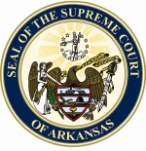 Job Title:Access & Visitation Mediation Program DirectorAccess & Visitation Mediation Program DirectorGrade: GS07Division:Legal ServicesLegal ServicesRevision Date:4/2024POSITION SUMMARY:The Director of the Access and Visitation Mediation Program is an employee of the Administrative Office of the Courts who acts as the Administrator of the federally grant funded Access and Visitation Mediation Program.  This position reports directly to the ADR Coordinator. JOB DUTIES:Case intake, screening, and assignment including discretionary decision making about case eligibility for the programDocument management to assure that all program documents are up to date and accurate including a periodic review and recommendations for changesInteraction with attorneys, litigants, mediators, judges, and court staff to provide program information and guidanceManage Access and Visitation Orientation and Advanced Training for program mediatorsParticipate in program policy development and implementationPeriodically attend applicable federal grant meetingsPeriodically attend and participate in educational opportunities and conferences related to the programOther duties as assignedQUALIFICATIONS:EducationBachelor’s Degree Required, preferably in the Behavioral Science FieldExperienceRelevant legal and mediation experienceRelevant experience with program administrationKnowledge, Skills, AbilitiesKnowledge of the Arkansas court systemKnowledge of the mediation processExcellent organization skillsExcellent written and oral communication skillsProficient in Microsoft 365 programsPOSITION SUMMARY:The Director of the Access and Visitation Mediation Program is an employee of the Administrative Office of the Courts who acts as the Administrator of the federally grant funded Access and Visitation Mediation Program.  This position reports directly to the ADR Coordinator. JOB DUTIES:Case intake, screening, and assignment including discretionary decision making about case eligibility for the programDocument management to assure that all program documents are up to date and accurate including a periodic review and recommendations for changesInteraction with attorneys, litigants, mediators, judges, and court staff to provide program information and guidanceManage Access and Visitation Orientation and Advanced Training for program mediatorsParticipate in program policy development and implementationPeriodically attend applicable federal grant meetingsPeriodically attend and participate in educational opportunities and conferences related to the programOther duties as assignedQUALIFICATIONS:EducationBachelor’s Degree Required, preferably in the Behavioral Science FieldExperienceRelevant legal and mediation experienceRelevant experience with program administrationKnowledge, Skills, AbilitiesKnowledge of the Arkansas court systemKnowledge of the mediation processExcellent organization skillsExcellent written and oral communication skillsProficient in Microsoft 365 programsPOSITION SUMMARY:The Director of the Access and Visitation Mediation Program is an employee of the Administrative Office of the Courts who acts as the Administrator of the federally grant funded Access and Visitation Mediation Program.  This position reports directly to the ADR Coordinator. JOB DUTIES:Case intake, screening, and assignment including discretionary decision making about case eligibility for the programDocument management to assure that all program documents are up to date and accurate including a periodic review and recommendations for changesInteraction with attorneys, litigants, mediators, judges, and court staff to provide program information and guidanceManage Access and Visitation Orientation and Advanced Training for program mediatorsParticipate in program policy development and implementationPeriodically attend applicable federal grant meetingsPeriodically attend and participate in educational opportunities and conferences related to the programOther duties as assignedQUALIFICATIONS:EducationBachelor’s Degree Required, preferably in the Behavioral Science FieldExperienceRelevant legal and mediation experienceRelevant experience with program administrationKnowledge, Skills, AbilitiesKnowledge of the Arkansas court systemKnowledge of the mediation processExcellent organization skillsExcellent written and oral communication skillsProficient in Microsoft 365 programsPOSITION SUMMARY:The Director of the Access and Visitation Mediation Program is an employee of the Administrative Office of the Courts who acts as the Administrator of the federally grant funded Access and Visitation Mediation Program.  This position reports directly to the ADR Coordinator. JOB DUTIES:Case intake, screening, and assignment including discretionary decision making about case eligibility for the programDocument management to assure that all program documents are up to date and accurate including a periodic review and recommendations for changesInteraction with attorneys, litigants, mediators, judges, and court staff to provide program information and guidanceManage Access and Visitation Orientation and Advanced Training for program mediatorsParticipate in program policy development and implementationPeriodically attend applicable federal grant meetingsPeriodically attend and participate in educational opportunities and conferences related to the programOther duties as assignedQUALIFICATIONS:EducationBachelor’s Degree Required, preferably in the Behavioral Science FieldExperienceRelevant legal and mediation experienceRelevant experience with program administrationKnowledge, Skills, AbilitiesKnowledge of the Arkansas court systemKnowledge of the mediation processExcellent organization skillsExcellent written and oral communication skillsProficient in Microsoft 365 programsPOSITION SUMMARY:The Director of the Access and Visitation Mediation Program is an employee of the Administrative Office of the Courts who acts as the Administrator of the federally grant funded Access and Visitation Mediation Program.  This position reports directly to the ADR Coordinator. JOB DUTIES:Case intake, screening, and assignment including discretionary decision making about case eligibility for the programDocument management to assure that all program documents are up to date and accurate including a periodic review and recommendations for changesInteraction with attorneys, litigants, mediators, judges, and court staff to provide program information and guidanceManage Access and Visitation Orientation and Advanced Training for program mediatorsParticipate in program policy development and implementationPeriodically attend applicable federal grant meetingsPeriodically attend and participate in educational opportunities and conferences related to the programOther duties as assignedQUALIFICATIONS:EducationBachelor’s Degree Required, preferably in the Behavioral Science FieldExperienceRelevant legal and mediation experienceRelevant experience with program administrationKnowledge, Skills, AbilitiesKnowledge of the Arkansas court systemKnowledge of the mediation processExcellent organization skillsExcellent written and oral communication skillsProficient in Microsoft 365 programsLast Updated By:Last Updated By: